Diverse aktiviteterUtviklet av Hamar bispedømme og NMS, Mesnali1. Seek and findMål: Få i gang en samtale om temaet: " søk først Guds rike" Innhold Konfirmantene deles opp i smågrupper. Hver gruppe får utdelt en plass i skogen. På denne plassen skal de bygge en leirplass. De får med seg kniv, tau, spade ol.de får også med seg papirbiter med gruppens farge. Disse skal de legge igjen på leirplassen. de får et bestemt tidspunkt da alle gruppene skal være ferdige med sin leirplass. 
Nå skal alle konfirmantene ut å lete etter de andre leirplassene. De skal ta med arket med rett farge fra de ulike plassene tilbake til et samlingssted der spill-leder/ne er for å vise at de har funnet plassene. Det er om å gjøre å være den først gruppen som finner alle leirplassene først. 

Tema: "Søk først guds rike." Matt.6,33 og 1.Kor 10,24  og Salm.16.1 og 34.9 

- Hva søker vi mennesker i dag? makt, ting, rikdom 
- Hva gjør det med oss? redsel, frykt, bekymringer, krig, fattigdom, miljøtrusler. 
- Hva sier bibelen vi skal søke etter? Gud, fred, kjærlighet, håp. 
- Hva lover gud oss? Fred, kjærlighet, det vi trenger for å leve, alt godt Arbeidsmåter/metoder Spillet kan gjerne gjennomføres i mørket. Konfirmantene får med seg lommelykter. Spill-leder/ne har en fast plass i skogen der det er tent bål. Dit kan konfirmantene komme å få mat, varme og en prat underveis. 

Aktiviteten avsluttes med en samtale og undervisning rundt bålet der temaet for aktiviteten og opplevelser står sentralt.     Materiell Ledermateriell: Opprop til handling: Grønn kirkebok 2007, IKO utgitt av Tips til forberedelse og gjennomføring Spillet kan vare i alt fra 2 timer til en hel natt. Dette avhenger av hvor stort man ønsker å lage det. Det kan man styre med antall grupper og hvor stort området man skal bruke.  Det er viktig å tydelig avgrense området slik at ikke deltakerne roter seg bort.  Jo større spillet er, jo viktigere blir sikkerheten. Det er viktig med voksne spill-ledere som deltakerne vet hvor de kan finne i tilfelle noe skulle skje. Førstehjelpsutstyr må også være på plass.2. Klatring og kanopadling/ Vann og fjell  Målgruppe (alder): 13 - 14 årMålAt konfirmantene gjennom å få utfordringer skal oppleve mestring og glede ved å være ute i naturen sammen med andre. Utnytte elementene i naturen til å formidle tro og la konfirmantene bli kjent med Skaperen. Skape engasjement for skaperverket.Innhold Vann: Dåpen: Jesus bruker vannet for å skape nærhet mellom seg selv og oss mennesker.Vannet gjør oss til Guds barn. Vannet: Det som skaper liv, det som er mektig bruker Jesus for å skape en slags pakt mellom oss og Gud. Se vedlegg 

Fjell: Hvem vender du deg til når du trenger trøst og omsorg? 
Hvem er din klippe? Se vedlegg Arbeidsmåter/metoder Kanotur med pause der vi setter av tid til undervisning/ samtale. 
Klatring utendørs med sikringsutstyr. Vi setter av tid til undervisning/ samtale Materiell Ledermateriell: Meditasjonstekster: Grønn kirkebok, IKO 2007 utgitt av Tips til forberedelse og gjennomføring Man må ha kvalifiserte veiledere i de ulike aktivitetene. Man må også ha det sikkerhetsutstyret som er påkrevet. Vedlegg:VANN:”Han lot bekker strømme fram av berget og vannet renne som elver” Salme 78,16Vann finnes overalt. Det finnes i lufta, i bakken, det kan være som en bekk eller at hav. Det finnes i hver enkelt levende ting. Kroppen din består av 65- 80 % vannVannet på jorda er mektig. Gud kan sammenlignes med vannet. Gud er overalt. Gud er der vi er. Uansett. I kirka, i naturen, i klasserommet, på rommet ditt, når du er på fest med vennene dine. Vi kaller denne siden av Gud for ”Ånden”. Gud er nær alt gjennom sin ånd. Han forlater oss aldri.Gud er også mektig. Han skapte vannet, fjellet, ja alt i naturen - og deg! Det er han som også alltid skaper på nytt, hver gang nytt liv blir til.FJELL:” Herren er min styrke, deg har jeg kjær. Herren er mitt fjell som jeg tar tilflukt til” Salme 18,2FJELLET har stått gjennom millioner av år. FJELLET er uforanderligFJELLET står støtt og blir ikke borte.Når du har det vanskelig:Hvem vender du deg til for å få trøst og omsorgHvem er din klippe?I en verden som hele tiden forandrer seg lover GUD at han er som et fjell- en klippe som aldri forandrer seg og som alltid er til stede!”Den som hører disse mine ord blir som en klok mann som bygde huset sitt på fjell. Regnet skylte ned, elvene flommet og vinden blåste og slo mot huset. Men det falt ikke, for det hadde sin grunnvoll på fjell.” ( Matt. 7. 24)3. Rollespill- Den barmhjertige samaritan 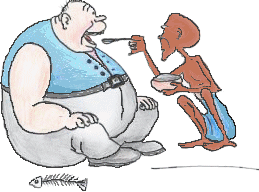 Målgruppe (alder): 14 - 15 årGi de ungerfaringer som skal skape engasjement for andre mennesker og en forståelse av kristendommens syn på menneskeverdet. Gi konfirmantene erfaringer til ettertanke. Innhold " Den Barmhjertige samaritan" 

Menneskeverd: 
Hva legger dere i ordet menneskeverd? 
Hva sier Jesus om hvilke menneskers verdi? 

Hvordan oppfører vi oss mot hverandre? I familien, blant venner, på skolen, innvandrere og i et globalt perspektiv? 

Mennesket- en helligdom: 
Gud har skapt alle mennesker. Vi er et synlig bevis på guds skaperkraft, kreativitet og kjærlighet. Arbeidsmåter/metoder Konfirmantene deles inn i smågrupper. Hver gruppe får en oppgave knyttet til fortellingen om den Barmhjertige samaritan. 
Gruppe A: Denne gruppen får utdelt en presenning, tau og kniv. De får i oppgave å bygge seg en leirplass med gapahuk. Der skal de bo. Gruppen får noe godt de kan kose seg med. 
Gruppe: B: Denne gruppen får i oppgave å ødelegge leirplassen til gruppe A. De kan også få kidnappe en person, ta eiendeler etc. 
Gruppe C: Denne gruppen får i oppgave å være de som går forbi. De kommer gående forbi gruppe A. Medlemmene i gruppe C får disse replikkene: 
- Dere får bare som fortjent. 
- Stakkars dere så urettferdig. Vi har dessverre ikke tid til å hjelpe fordi vi er på vei på et møte. 
- Fy, se så møkkete de er? 
- Det kommer vel noen andre som kan hjelpe? 
Gruppe D: Deltakerne i denne gruppen stopper opp og hjelper gruppe A. De finner igjen den kidnappede personen, de gir tilbake eiendeler og hjelper dem med å sette i stand leirplassen. 

Etter rollespillet er ferdig setter vi oss rund bålet og har en samtale om hvordan vi opplevde rollespillet. 
- Var det noen slemme og snille? 
- Hvordan opplevede dere å ha de ulike rollene? 
- Hvilken rolle hadde spill-lederen 
- Kan vi være noen av personene til daglig? - Hvilke personer og hvorfor? 
- Skjer det tilsvarende i verden i dag? Gi eksempler.- Hvordan reagerer vi på det?     Tips til forberedelse og gjennomføring Dette rollespillet egner seg best for ei gruppe med 10- 15 personer. 

Det er viktig at spill-leder informerer konfirmantene om et viktig prinsipp. Når spill-leder sier frys, skal rollespillet stoppes slik at spill-leder kan justere spillet. Dette er også en sikkerhet slik at deltakerne ikke " tar helt av" og evt. ødelegger for spillet eller går over streken i forhold til de andre deltakerne sine toleransegrenser. 